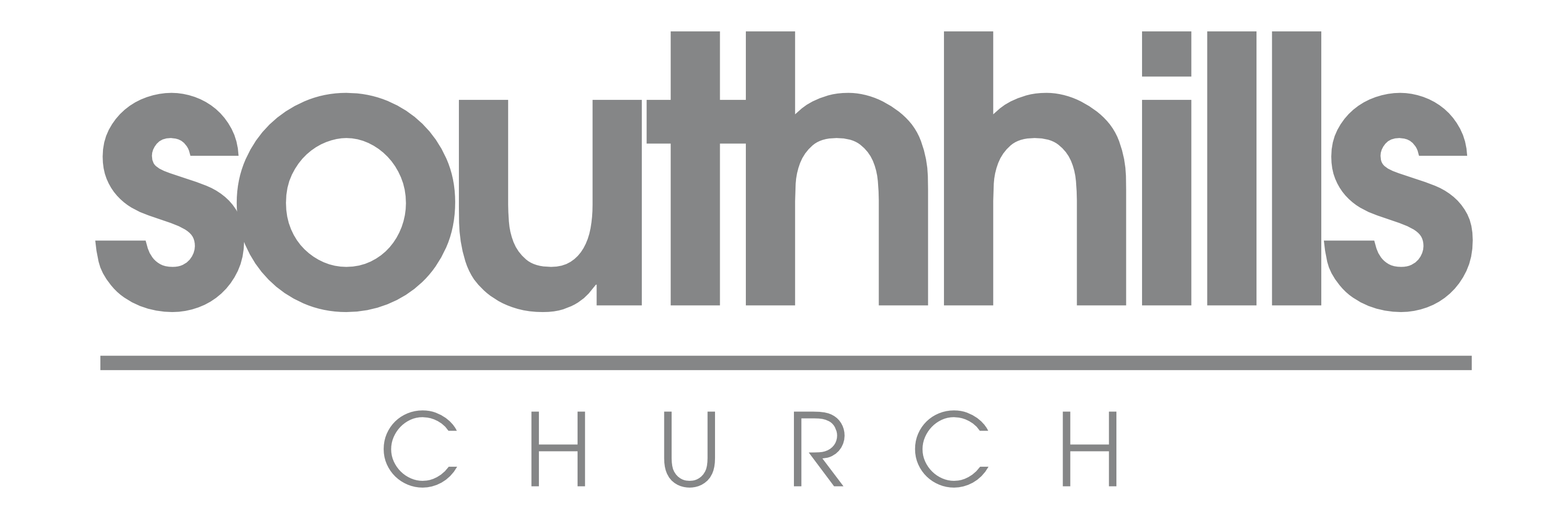 CENTRAL HIRING GUIDEV4.0 |  September 2020STARTING THE PROCESSDo you have the green light to hire for this position from the Executive Pastor? If yes, keep reading! If not, do not pass go, do not collect $200, and come on back when you do.Campus Pastor will write the job description (feel free to ask for help)Templates available at www.southhillscentral.org Job Description Approval via email to Executive Pastor Let the fun begin! You should now have an approved job description, hours, and approved pay rate, let central help with the rest by emailing the Central Director to start the fun!Inside hire? You should know if they’re wacky or not, skip to the next section. (Interviews)Outside hire? We will email HR to post your job description, do you want help sifting through the resumes? If not, they can all go directly to you (or your designated staff).The Interview Process Step 1: Phone Call Interview (for outside hires only)This is a short and sweet interview that will filter out anyone who doesn’t share our core values (want help with questions to ask, click here)Step 2: In person Interview (with direct report)Campus Pastor will take candidates they chose to move forward with and do an in person interview. Helpful questions to ask can be found here.Step 3: Schedule Group Interview (here are some questions to ask, click here)This is a great way to measure competency, character, and chemistry all at once!Campus pastor present to continue to measure character Central team member or SVT leader present to measure competency Campus Team member present to measure chemistry This team should debrief any red flags or feedback right after interviews Speaking Role? Worship Role?If there is a level in which they can or should engage with their potential role have them do so. If this for a speaking role have them speak where appropriate. If this is for a worship leader have them lead worship on a Sunday. The Final CountdownReference CheckCall all listed references using the reference check form found here. Personality Assessments Used to further test compatibility and understand your candidate more fully. The enneagram is a test suggested for every serious candidate. You may purchase a test to send to your candidate at: https://www.enneagraminstitute.com/Other suggested tests are Meyers Briggs and Strength Finders. At this point, you have determined which candidate you would like to make the job offer to, send their information, resume, and interview notes to HR for the final interview.What’s Left? An interview with HR, the Executive Pastor Interview, and background check.Did they survive? HR extends the job offer! And you can start the onboarding process, click here.